Пояснительная записка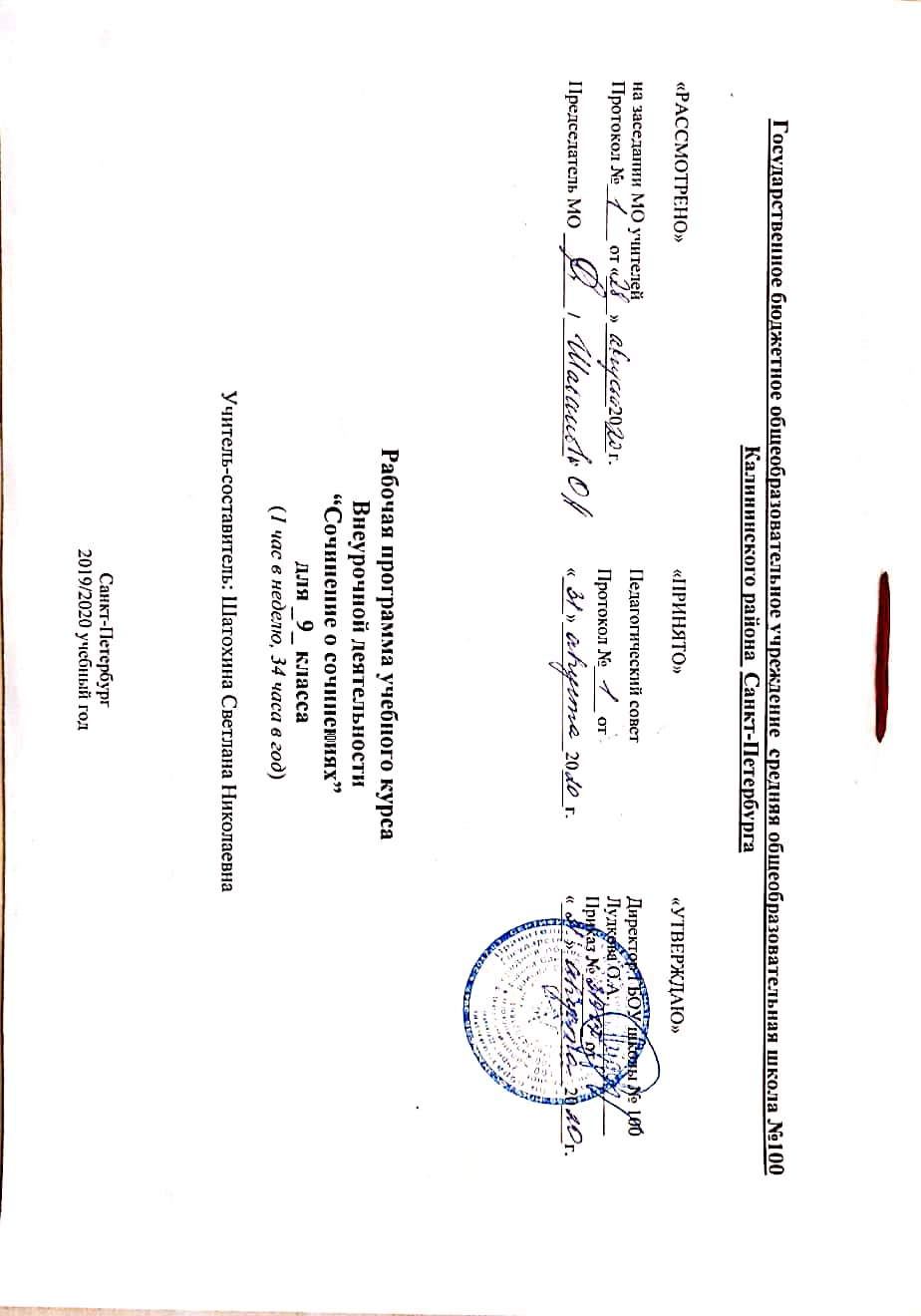 Подготовка к сочинению, его написание, оценка учителем и самооценка школьником занимают одно из важных мест в системе образования. Данная работа сопутствует анализу художественного текста, его интерпретации в совместной творческой деятельности учителя и учащихся.Рабочая программа рассчитана на 34 часа (по 1 часу в неделю), программа элективного курса может быть рекомендована для учащихся любого профиля. Рабочая программа составлена с учётом следующих авторских элективных предметов:Элективный курс «Классика и современность» по русской литературе для 10 -11 классов (курс подготовки к ЕГЭ по литературе). Автор: Сакал О. Б. - http://nsportal.ru/shkola/literatura/library/2014/03/05/elektivnyy-kurs-klassika-i-sovremennost-po-russkoy-literatureПрограмма элективного курса по литературе .10 класс"Золотой век" русской литературы. Автор: Киселёва Н.А. - http://www.uchportal.ru/load/261-1-0-19605Программа элективного курса по литературе "Подготовка к сочинению в 10 классе". Автор: Дуплищева Н.В. - http://videouroki.net/filecom.php?fileid=98693244Программа элективного курса по литературе «Анализ художественного произведения. 10 класс». Автор: Митрофанова Г. Д. - http://go.spaceshipads.com/afu.php?subid=JMC1151_Ciry43T2zy-PbffBVuoIcp&zoneid=427591Цель данной программы:помочь учащимся обобщить знания по литературе, завершить формирование умений работать с текстом художественных произведений и литературно-критических статей;совершенствовать умения оперировать теоретико-литературным понятиями и терминами как инструментом анализа в их связи с конкретными темами сочинений и заданиями, помочь свести к минимуму различие требований к школьному и вступительному сочинениям.Основные задачи:вооружить обучающихся речевыми умениями, необходимыми для формирования социально активной личности, пробудить интерес к самостоятельному литературному творчеству, развить литературно-творческие способности у обучающихся.Образовательные задачи решаются в тесной связи с воспитательными. Сочинение по литературе способствует эстетическому воспитанию школьника: развивает эстетическое восприятие, вкус, умение давать эстетические оценки явлениям жизни и искусства.Ожидаемый результат: развитие творческих способностей учащихся при написании сочинений, формирование навыка написания сочинения- рассуждения с выделением проблемы текста, её комментированием, определением позиции автора, также своей точки зрения.Формы обучения: урок-практикум, урок-лекция.Сочинение на литературную тему не только дает образование, воспитывает, но и развивает.В процессе анализа литературного материала совершенствуются познавательные силы обучающихся, особенно логическое мышление и научно-литературная речь, что имеет значение для овладения всеми школьными учебными предметами. Вместе с тем работа над сочинением способствует развитию образного мышления и образной речи, потому что логическое и образное мышление, как и соответствующий им вид речи, постоянно переплетаются.Изучение теории сочинения должно сочетаться с практической работой над сочинением. Литературный материал усваивается прочнее, если его изучать при помощи сочинений различных видов. Одновременно закрепляются знания по теории сочинения. Этими же целями вызвана необходимость проводить, помимо обучающих и контрольных, тренировочные сочинения и практические занятия, направленные на разбор и анализ уже готовых сочинений.Программа представляет собой систему занятий, направленных на изучение сочинения как вида творчества старшеклассника. Это позволяет подготовить учащихся к написанию сочинения по литературе. Чтобы добиться желаемого результата, на занятиях необходимо обращаться к конкретным художественным произведениям небольшого объёма, анализируя их художественное своеобразие.В программе изучается  классификация школьного сочинения как жанра. Программа рассчитана на закрепление навыков при написании сочинения, полученных учащимися на уроках литературы.Календарно-тематическое планированиеПланируемые образовательные результаты учащихсяУчащиеся должны:- знать тексты программных произведений, их литературоведческие и литературно-критические оценки;- воспринимать целостность литературного произведения, уметь выделять и характеризировать основные компоненты его формы и содержания: при анализе конкретных художественных произведений знать тему, идейное богатство, проблематику, авторские идеалы и пафос, систему образов и средств их создания, композицию и сюжет, внесюжетные элементы, конфликт, роль заглавия, эпиграфа, художественной детали, приемы психологического изображения, особенности художественной речи (эпитет, сравнение, олицетворение, метафора, гипербола, аллегория, символ, гротеск, антитеза), особенности жанра;- уметь:самостоятельно анализировать поэтическое произведение;самостоятельно анализировать эпизод;самостоятельно анализировать литературное произведение;подготовить самостоятельный доклад о творчестве писателя;составить конспекты критической или литературоведческой работы;самостоятельно написать сочинение на заданную тему, эссе, обзор, критическую заметку, очерк и т.д.- уметь оперировать при анализе следующими теоретико-литературными понятиями и терминами: роды художественной литературы (эпос, лирика, драма) и их основные жанры (роман, повесть, рассказ, поэма и др.); литературные направления и течения (классицизм, романтизм, реализм, символизм, акмеизм, футуризм и др.); стихотворные размеры;Применять полученные знания и умения в практической деятельности и повседневной жизни:- самостоятельно работать с текстом и создавать свой собственный грамотный текст в условиях ограниченного времени, выражать свои мысли современным литературным языком, избегая при этом ложно-публицистических штампов и общих мест, выстраивать свой текст по определенной модели, продумать план и композицию, отбирать фактический материал в соответствии с темой.Используемая литература:Для реализации рабочей программы используется следующая литература для учителя:Айзерман Л.С. «Сочинение о сочинениях». – М., 1986.Богданова О.Ю. «Экзамен по литературе».- М., 1997.Бойко М.И. «Сочинения по литературе в средней школе». – Киев, 1973.Ильин Е.Н. «Как сдать экзамен по литературе». – С.-П., 1998.Калганова Т.А. «Сочинение различных жанров в старших классах». – «Просвещение», М., 2000.Карнаух Н.Л., Щербина И.В. «Письменные работы по литературе 9-11 класс». – «Дрофа», М., 2002.Ладыженская Т.А., Зепалова Т.С. «Развивайте дар слова». Факультативный курс «Теория и практика сочинений разных жанров». – М., 1986.Ладыженская Т.А., Зепалова Т.С. Методические указания к факультативному курсу «Теория и практика сочинений разных жанров». – М., 1986.Лиманд Т.В. «С сочинением на ты». - «Школьная пресса», М., 2001.Малышева Л.М. «Пишем сочинения». - М., 1999.Морозова Н.П. «Учимся писать сочинения». – М., 1987.Нарушевич А.Г.  «Русский язык. Литература. Итоговое выпускное сочинение в 11 классе» - Ростов н/Д.: «Легион», 2014.Обернихина Г.А. «Сочинения на литературную тему». – М., 1999.Озеров Ю.А. «Раздумья перед сочинением». – М., 1990.Рыжова Н.В. «Как писать хорошее сочинение». – М., 1998.Ташлыков С.А.  «Сочинение: секреты жанра» - Иркутск.: «Иркут», 2011.Щербакова О.И. «Виды сочинений по литературе. 10-11 классы» - М.: «Просвещение», 2015.Литература для учащихся:Павлова Т.И., Н.А.Раннева, Сочинение-рассуждение на итоговой аттестации в 9 и 11   классах Ростов –на- Дону: Легион 2011.Алексеева Т.В. Как научиться писать сочинения на «отлично». – СПб.: Паритет, 2000
Ильин Е.Н. Как сдать экзамен по литературе. Рекомендации для поступающих в вузы. –
М.: Школа-Пресс, 1995Лист регистрации изменений к рабочей программе по русскому языкуучителя: _____________________СОГЛАСОВАНО                                      Заместитель директора по УВР  ___________________                                                                                                                                     ПодписьДата ___________________           Расшифровка подписи _______________________________   ПриложениеКлассификации ошибокI.	Ошибки в содержании:1.	Ф	–	фактическая ошибка, неточность (годы, жанр произведения, имя героя и т.д.).[ ]	–	лишняя часть слово, выражение.V	–	пропуск мысли, слова, выражения.Z	–	не выделен абзац (новая часть, мысль).Л И	–	нарушена логическая последовательность.2.	Речевые ошибкиР	–	нарушение законов употребления в речи лексических единиц (слов), построении предложении:а)	употребление слова в несвойственном ему значении* П.Корчагин – зачинщик соревнования.	/инициатор/б)	нарушение лексической сочетаемости* Образ Печорина противоречив.	/характер/в)	употребление лишнего слова (плеоназм)* Бесчисленное множество.г)	употребление рядом однокоренных слов (тавтология)* В рассказе «Бежин луг» рассказывается	/повествуется/д)	повторы*Недавно я прочитал одну интересную книгу. Эта книга называется «Собачье сердце». В этой книге рассказывается о ...е)	употребление слова иной стилистической окраски (рагов)* Попечитель богоугодных заведений подлизывается/ведет себя заискивающе/ж)	смешение лексики разных исторических эпох* На богатырях кольчуги, брюки, варежки.II.	Ошибки на письме:Орфографические	– │ 	– в написании словПунктуационные	– V	– знаки препинания.Грамматические 	– Г	– нарушение норм слово – и формообразования, норм синтаксической связи между словами в словосочетании и предложении.а)	чаще всего несогласование в числе, роде и падеже сущ. + прил., сущ. + прич.;б)	несогласование в числе сущ. + глагол;в)	несогласование времени глагола в рамках одною предложения.Основные критерии оценки1.	При проверке исправляются, но не учитываются следующие │ и V ошибки:1). При переносе слов2). Авторская пунктуация.3). Описки, искажающие звуковой облик слова: «мемля» (земля), «рапотает» (работает).2.	Однотипными считаются ошибки на одно правило (кроме «Безударные гласные в корне слова»). Первые три однотипные ошибки считаются за одну, каждая последующая подобная ошибка учитывается отдельно.З.	Если в одном непроверяемом слове (словарном) допущены 2 и более ошибок, то все они считаются за одну ошибку.При наличии в тексте более 5 поправок (исправлений) оценка снижается на 1 балл.Отличная оценка не выставляется при наличии более 3 исправлений.№ДатаДатаТемаПримечание№планфактТемаПримечание1Особенности выпускного сочинения по литературе. Нормы оценки сочинений. Критерии оценок. Классификация ошибок. Редактирование и редакторские знаки. Статус сочинения. Сроки. Место проведения. Критерии. Оценка. 2Сочинение, как текст. Основные признаки текста. Тема и основная мысль сочинения. Работа над текстом художественного произведения при подготовке к сочинению.Теоретико-литературные понятия и их роль в подготовке к экзаменам по литературе.3Классификация сочинений по жанрам.Своеобразие жанров сочинений.Разные жанры ученических сочинений. Выбор жанра в зависимости от темы.Теоретико-литературные понятия и их роль в подготовке к экзаменам по литературе.4Жанры школьных сочинений. Эссе как жанр ученического сочинения.Урок-лекция5Редактирование и рецензирование сочинений. Совершенствование написанного.Урок-практика. Анализ работ. Работа над ошибками.6Жанры школьных сочинений. Эпистолярный жанр (письмо) как жанр ученического сочинения.Урок-лекция7Редактирование и рецензирование сочинений. Совершенствование написанного.Урок-практика. Анализ работ. Работа над ошибками.8Жанры школьных сочинений. Эпистолярный жанр (дневник) как жанр ученического сочинения.Урок-лекция9Редактирование и рецензирование сочинений. Совершенствование написанного.Урок-практика. Анализ работ. Работа над ошибками.10Жанры школьных сочинений. Путевые заметкикак жанр ученического сочинения.Урок-лекция11Редактирование и рецензирование сочинений. Совершенствование написанного.Урок-практика. Анализ работ. Работа над ошибками.12Жанры школьных сочинений. Репортаж как жанр ученического сочинения.Урок-лекция13Редактирование и рецензирование сочинений. Совершенствование написанного.Урок-практика. Анализ работ. Работа над ошибками.14Этапы работы над сочинением. Структура сочинения. Выбор темы. Выбор жанра. Урок-лекция15Как работать с черновиком и планом сочинения.Урок-лекция16Как анализировать художественное произведение.Урок-практика17Как писать вступление. Технология написания сочинения: вступление, виды (историческое, аналитическое, биографическое, сравнительное, лирическое).Урок-лекция18Технология написания сочинения: урок-практика.Урок-практика19Как писать заключение.Технология написания сочинения: заключение, виды.Урок-лекция20Технология написания сочинения: урок-практика.Урок-практика21Как писать основную часть сочинения.Технология написания сочинения: основная часть.Урок-лекция22Технология написания сочинения: урок-практика.Урок-практика23Технология написания сочинения: урок-практика.Урок-практика24Приёмы привлечения текста литературного источника в работе над  сочинением.Урок-практика25Приёмы привлечения текста литературного источника в работе над  сочинением.Урок-практика26Приёмы привлечения текста литературного источника в работе над  сочинением.Урок-практика27Как работать над речевым оформлением сочинения (фактические, речевые, грамматические ошибки).Урок-практика28Как работать над речевым оформлением сочинения (фактические, речевые, грамматические ошибки).Урок-практика29Как работать над речевым оформлением сочинения (фактические, речевые, грамматические ошибки).Урок-практика30Повторительно-обобщающий урок. Подготовка к итоговому сочинению. Нормы литературного языка.Урок-практика31Итоговое сочинение.Пробный вариант зачётного сочинения.32Итоговое сочинение.Урок-практика. Анализ работ. Работа над ошибками.33Редактирование и рецензирование сочинений. Совершенствование написанного.	Урок-практика. Анализ работ. Работа над ошибками.34Резервный урок № п/пДата изменения Причина измененияСуть изменения Корректирующие действияОценкаСодержаниеГрамотность«5»допускается 1 недочет (Л) и 1-2 (Р)тема раскрыта полностьбогатый язык, единство стиляДопускается 1 (│) на исключение из правил или 1 (V) или 1 (Г)«4»допускается 2 недочета (Л) не более 3-4 (Р)есть недочеты в раскрытии речи2 (│) и 2 (V)1 (│) и 5 (V)4 (V)2 (Г) + 2 (│)2 (Г) + 4 (V)всего │ + V + Г – 4 «3»допускается не более 4 (Л) и 5 (Р)в работе допущены существенные отклонения от темыотсутствуют собственные выводы, личная точка зрения и высказываниябеден словарь и обнообразны синтаксические конструкции, встречается неправильное словоупотребление4 (│) и 4 (V)3 (│) и 5 (V)7 (V)4 (Г) + 2 (│)4 (Г) + 2 (V)всего │ + V + Г – 6«2»работа не сответствует темедопущено много (Ф)более 4 (Л) и более 5 (Р)5 (│) и 5 (V)всего │ + V + Г – 7